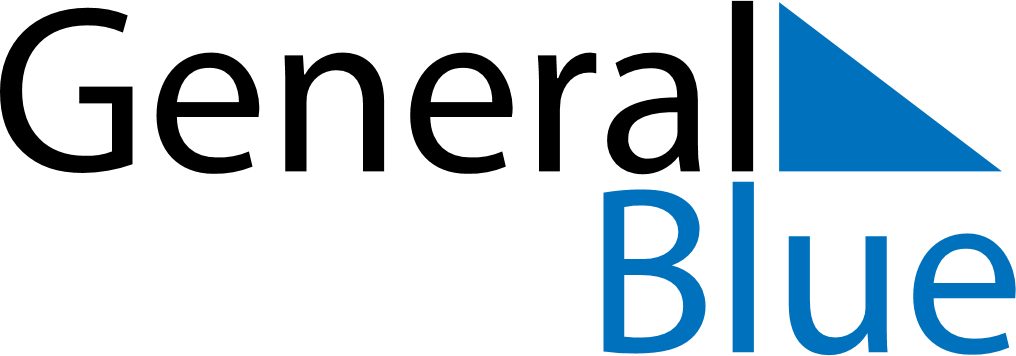 March 2024March 2024March 2024March 2024March 2024March 2024March 2024Abashiri, Hokkaido, JapanAbashiri, Hokkaido, JapanAbashiri, Hokkaido, JapanAbashiri, Hokkaido, JapanAbashiri, Hokkaido, JapanAbashiri, Hokkaido, JapanAbashiri, Hokkaido, JapanSundayMondayMondayTuesdayWednesdayThursdayFridaySaturday12Sunrise: 5:59 AMSunset: 5:10 PMDaylight: 11 hours and 11 minutes.Sunrise: 5:57 AMSunset: 5:12 PMDaylight: 11 hours and 14 minutes.34456789Sunrise: 5:56 AMSunset: 5:13 PMDaylight: 11 hours and 17 minutes.Sunrise: 5:54 AMSunset: 5:14 PMDaylight: 11 hours and 20 minutes.Sunrise: 5:54 AMSunset: 5:14 PMDaylight: 11 hours and 20 minutes.Sunrise: 5:52 AMSunset: 5:15 PMDaylight: 11 hours and 23 minutes.Sunrise: 5:51 AMSunset: 5:17 PMDaylight: 11 hours and 26 minutes.Sunrise: 5:49 AMSunset: 5:18 PMDaylight: 11 hours and 29 minutes.Sunrise: 5:47 AMSunset: 5:19 PMDaylight: 11 hours and 32 minutes.Sunrise: 5:45 AMSunset: 5:21 PMDaylight: 11 hours and 35 minutes.1011111213141516Sunrise: 5:44 AMSunset: 5:22 PMDaylight: 11 hours and 38 minutes.Sunrise: 5:42 AMSunset: 5:23 PMDaylight: 11 hours and 41 minutes.Sunrise: 5:42 AMSunset: 5:23 PMDaylight: 11 hours and 41 minutes.Sunrise: 5:40 AMSunset: 5:24 PMDaylight: 11 hours and 44 minutes.Sunrise: 5:38 AMSunset: 5:26 PMDaylight: 11 hours and 47 minutes.Sunrise: 5:36 AMSunset: 5:27 PMDaylight: 11 hours and 50 minutes.Sunrise: 5:35 AMSunset: 5:28 PMDaylight: 11 hours and 53 minutes.Sunrise: 5:33 AMSunset: 5:29 PMDaylight: 11 hours and 56 minutes.1718181920212223Sunrise: 5:31 AMSunset: 5:31 PMDaylight: 11 hours and 59 minutes.Sunrise: 5:29 AMSunset: 5:32 PMDaylight: 12 hours and 2 minutes.Sunrise: 5:29 AMSunset: 5:32 PMDaylight: 12 hours and 2 minutes.Sunrise: 5:27 AMSunset: 5:33 PMDaylight: 12 hours and 5 minutes.Sunrise: 5:25 AMSunset: 5:34 PMDaylight: 12 hours and 8 minutes.Sunrise: 5:24 AMSunset: 5:36 PMDaylight: 12 hours and 11 minutes.Sunrise: 5:22 AMSunset: 5:37 PMDaylight: 12 hours and 14 minutes.Sunrise: 5:20 AMSunset: 5:38 PMDaylight: 12 hours and 18 minutes.2425252627282930Sunrise: 5:18 AMSunset: 5:39 PMDaylight: 12 hours and 21 minutes.Sunrise: 5:16 AMSunset: 5:40 PMDaylight: 12 hours and 24 minutes.Sunrise: 5:16 AMSunset: 5:40 PMDaylight: 12 hours and 24 minutes.Sunrise: 5:14 AMSunset: 5:42 PMDaylight: 12 hours and 27 minutes.Sunrise: 5:13 AMSunset: 5:43 PMDaylight: 12 hours and 30 minutes.Sunrise: 5:11 AMSunset: 5:44 PMDaylight: 12 hours and 33 minutes.Sunrise: 5:09 AMSunset: 5:45 PMDaylight: 12 hours and 36 minutes.Sunrise: 5:07 AMSunset: 5:47 PMDaylight: 12 hours and 39 minutes.31Sunrise: 5:05 AMSunset: 5:48 PMDaylight: 12 hours and 42 minutes.